Новогодняя ёлочка из ладошекМатериал:Цветная бумага зелёного цветаКлей НожницыМелкие картинки для украшенияОбводим ладошку на цветной бумаге.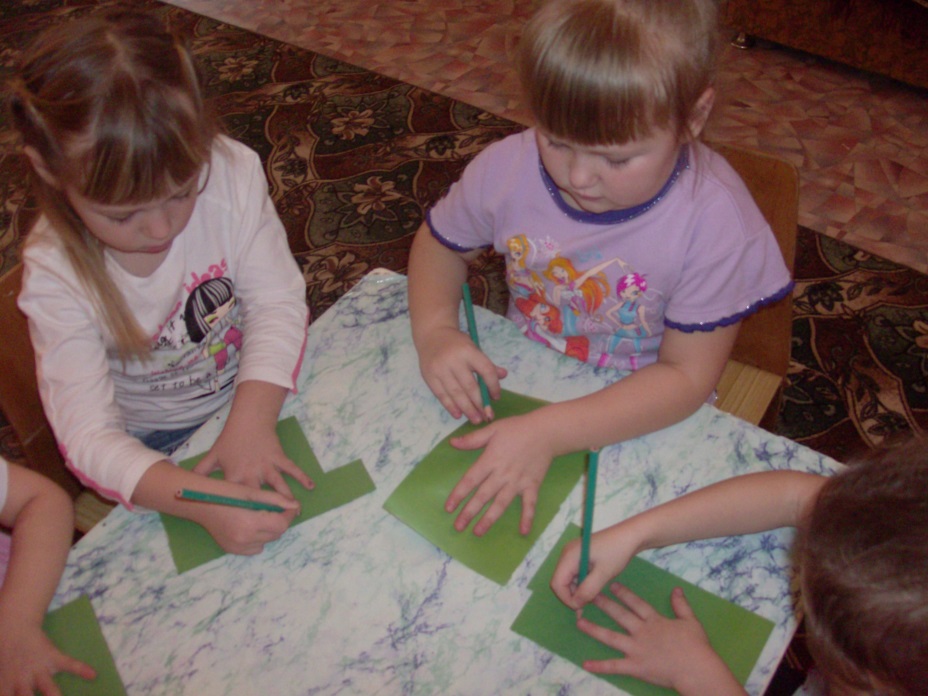 Вырезаем.    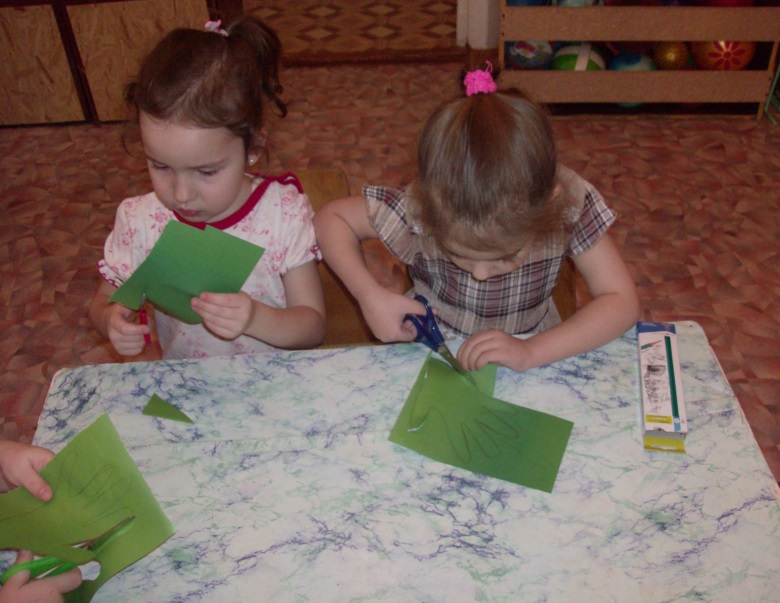 Украшаем вырезанными мелкими картинками.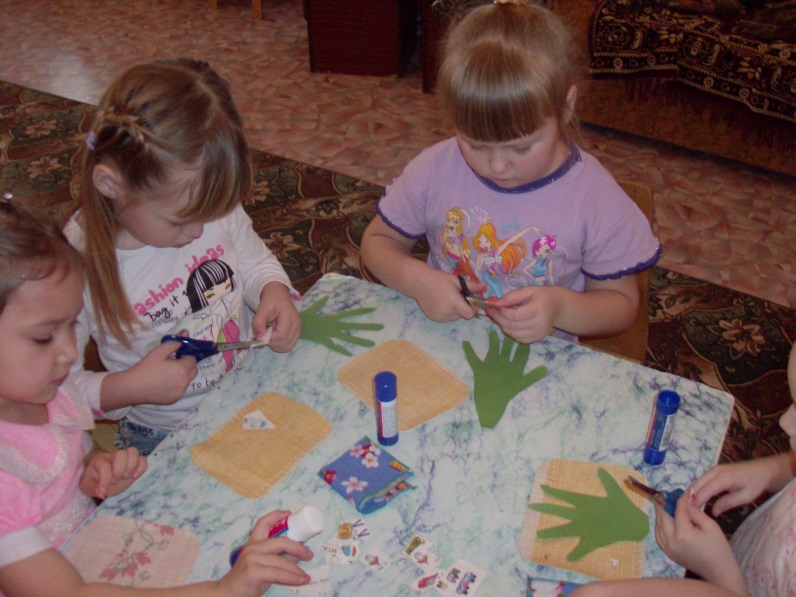 Наклеиваем все ладошки вместе в виде ёлочки.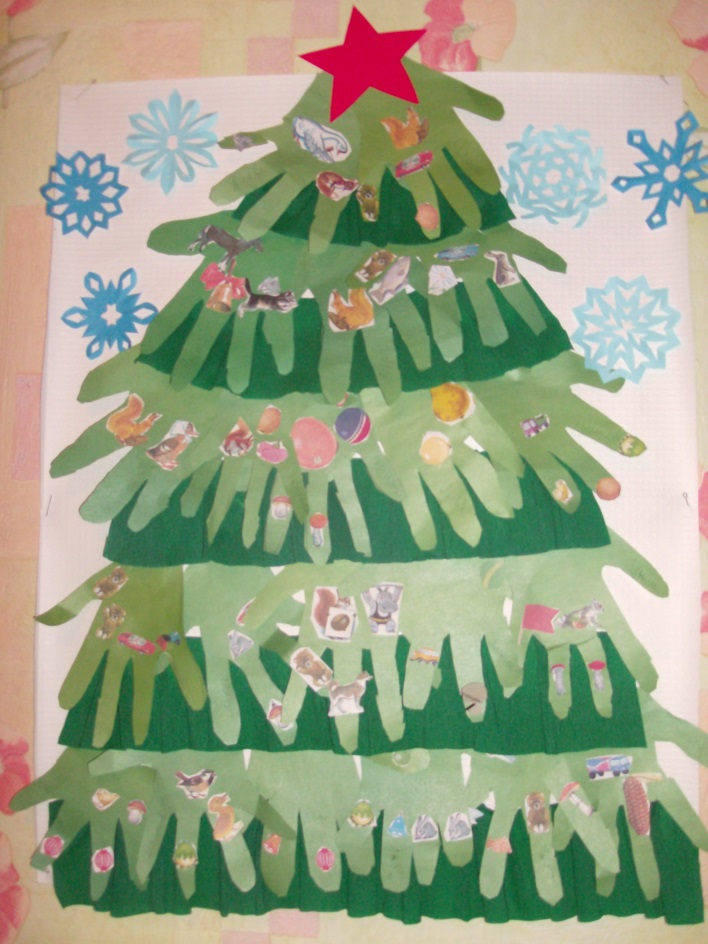 